TEKNIK INFORMATIKAPERANCANGAN DAN IMPLEMENTASI SISTEM BASIS DATA BERBASIS WEB PADA POLIKLINIK POLRESTA PALEMBANGDWI PRASTYO PUTRA09142203Skripsi ini diajukan sebagai syarat untuk ujian komprehensif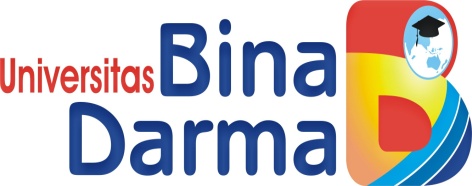 FAKULTAS ILMU KOMPUTERUNIVERSITAS BINADARMA2013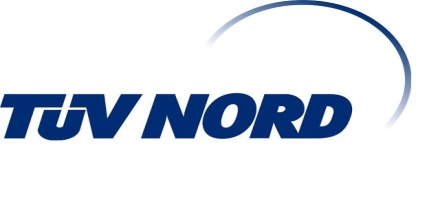 PERANCANGAN DAN IMPLEMENTASI SISTEM BASIS DATA BERBASIS WEB PADA POLIKLINIK POLRESTA PALEMBANGDWI PRASTYO PUTRA09142203Skripsi ini diajukan sebagai syarat memperoleh gelar Sarjana Komputerdi Universitas Bina DarmaPROGRAM STUDI TEKNIK INFORMATIKAFAKULTAS ILMU KOMPUTERUNIVERSITAS BINADARMA2013LEMBAR  PENGESAHANSkripsiPERANCANGAN DAN IMPLEMENTASI SISTEM BASIS DATA BERBASIS WEB PADA POLIKLINIK POLRESTA PALEMBANGOLEH :DWI PRASTYO PUTRA09142203Telah diterima sebagai salah satu syarat untuk ujian komprehensifProgram Studi Teknik InformatikaPERNYATAANSaya yang bertanda tangan di bawah ini menyatakan dengan sesungguhnya bahwa seluruh isi data dan informasi yang disajikan dalam tugas akhir ini, kecuali yang disebutkan sumbernya, adalah hasil investigasi saya sendiri dan belum pernah atau tidak sedang diajukan sebagai syarat memperoleh sebutan profesional lain atau sebutan yang sama di tempat lain.         Palembang,     Februari 2013   Yang membuat pernyataan,   Dwi Prastyo Putra   09142203MOTTO DAN PERSEMBAHANLebih baik jadi orang ngerti dari pada jadi orang pintar, karna orang pintar belum tentu mengerti tapi orang ngerti pasti pintar.Bila anda berani bermimpi tentang sukses berarti anda sudah memegang kunci kesuksesan hanya tinggal berusaha mencari lubangnya kuncinya untuk membuka gerbang kesuksesan (John Savique Capone)Lebih baik kita tahu apa yang membuat kita gagal dari pada kita tidak tahu apa yang membuat kita berhasilKu persembahkan untuk:Allah SWTNabi Muhammad SAW Kedua Orang Tua (Abbas unbul (alm) dan Distilahwati), Kakakku (Vherry Andora) dan Adikku (Victor Sapta Fahrora)Terima kasih kepada dosen pembimbing ku, pembimbing 1 (Alex Wijaya, S.Kom., M.I.T) dan pembimbing 2 (Maria Ulfa, M.Kom.) yang selalu sabar dalam memberikan bimbingan serta ilmunya sampai skripsi ini selesaiPara Dosen dan Staf Universitas Bina Darma Palembang.Temanku ica, dini, rindu, hendi, angga, kak fiki dll.Rekan-Rekan dan Staf Poliklinik Polresta Palembang.Almamater kuABSTRAKTeknologi informasi memberikan dampak yang cukup signifikan bagi peradaban manusia saat ini. Pemanfaatan internet sudah memasyarakat di setiap bidang kehidupan manusia sebagai media informasi yang paling luas, termasuk institusi pemerintah. Salah satu dokumen yang dipublikasikan melalui jaringan internet adalah website. Dampak kemajuan ilmu pengetahuan teknologi yaitu dengan perkembangan teknologi informasi saat ini sangat berarti bagi semua kalangan, baik berupa perusahaan swasta maupun di pemerintah. Dalam era globalisasi saat ini poliklinik dituntut untuk meningkatkan Kinerja dan daya saing sebagai badan usaha dengan tidak mengurangi misi sosial yang dibawahnya. Poliklinik harus merumuskan kebijakan-kebijakan strategis antara lain efisien dari dalam organisasi management. Peran serta harus mampu secara tepat mengambil keputusan untuk peningkatan pelayanan kepada masyarakat agar dapat menjadi organisasi yang responsif, inovatif, efektif, efisien dan menguntungkan. Berdasarkan uraian dan penjelasan diatas, maka permasalahan yang akan dirumuskan dalam penelitian adalah “Bagaimana Merancang dan mengimplementasikan Sistem Basis Data Pada Poliklinik Polresta Palembang ?” Metode perancangan basis data yang dilakukan menggunakan siklus hidup database life cycle dengan tahapan perancangan konseptual, logical, fisikal.Kata Kunci : Basis Data, konseptual, logical, fisikalKATA PENGANTARAlhamdulillah, setinggi puji dan sedalam syukur penulis panjatkan kehadirat Allah SWT karena atas berkah, rahmat, dan karunia-Nya penulis dapat menyelesaikan skripsi yang berjudul Analisis dan Perancangan Basis Data Sistem Basis Data Penjualan dan Pembelian pada CV Edison Prima Pagaralam.Dalam penulisan skripsi ini penulis telah berusaha semaksimal mungkin untuk memberikan dan menyajikan yang terbaik. Tetapi penulis juga menyadari bahwa skripsi ini masih jauh dari sempurna, hal ini dikarenakan terbatasnya pengetahuan yang dimiliki oleh penulis. Oleh karena itu, penulis mengharapkan saran dan kritik yang bersifat membangun untuk kesempurnaan  skripsi ini.Pada kesempatan yang baik ini, tidak lupa penulis mengucapkan terimakasih kepada semua pihak yang telah memberikan bimbingan, pengarahan, nasehat, dan pemikiran dalam penyelesian skripsi ini, terutama kepada :Prof. Ir. Bochari Rachman, M. Sc., selaku Rektor Universitas Bina Darma     Palembang.M. Izman Herdiansyah, S.T.,M.M.,Ph.D., selaku Dekan Fakultas Ilmu Komputer Universitas Bina Darma Palembang.Syahril Rizal, S.T.,M.M.,M.Kom., selaku Kepala Program Studi Teknik Informatika. Alex Wijaya, S.Kom., M.kom. selaku pembimbing I yang telah memberikan bimbingan dalam skripsi ini.Maria Ulfa, M.kom. selaku pembimbing II yang telah memberikan bimbingan dalam skripsi ini.Orang Tua, saudara-saudaraku, seluruh teman dan sahabat-sahabatku yang selalu memberikan dorongan dan masukan serta bantuan baik moril maupun materil yang tak ternilai harganya. Pada akhirnya penulis menyadari sepenuhnya, bahwa dalam penulisan skripsi ini masih jauh dari sempurna. Untuk itu kritik dan saran yang bersifat membangun dari semua pihak sangat penulis harapkan untuk pengembangan di waktu mendatang.					        Palembang,  Februari 2013  							PenulisDAFTAR ISIHALAMAN JUDUL	iHALAMAN JUDUL	iiHALAMAN PENGESAHAN	iiiPERNYATAAN	ivMOTTO DAN PERSEMBAHAN	vABSTRAK	viKATA PENGANTAR	viiDAFTAR ISI	viiiDAFTAR GAMBAR	xiiDAFTAR TABEL	viii BAB I PENDAHULUAN1.1.  Latar Belakang	11.2.  Perumusan Malasah	31.3.  Batasan Masalah	31.4.  Tujuan dan Manfaat	3         1.4.1. Tujuan Penelitian	3         1.4.2.  Manfaat Penelitian	41.5.   Metodologi Penelitian	4         1.5.1.  Waktu dan Tempat Penelitian	4         1.5.2.   Alat dan Bahan	4                    1.5.3.  Metode Penelitian	5                    1.5.4.  Metode Pengumpulan Data	5                    1.5.5.  Metode Perancangan Basis Data dan Implementasi Sistem   Basis Data	 6 BAB  I LANDASAN TEORI        	2.1. Landasan Teori	82.1.1. Sistem Basis Data	...82.1.1.1. Definisi Dari Sistem	...82.1.1.2. Pengertian Sistem Basis Data	...82.1.1.3. Komponen Sistem Basis Data	...92.1.1.4. DBMS (Database management System)	...92.1.2. Basis Data.............................................................................102.1.2.1. Definisi Basis Data	..102.1.2.2. Manfaat Basis Data	..112.1.3. Normalisasi	..112.1.4. Desain Basis Data (Database Design)	..132.1.5. Fase Perancangan Basis Data	..142.1.6. Tahapan Perancangan Basis Data	..152.1.6.1. Tahapan Perancangan Sistem	..152.1.6.2. Tahapan Implementasi Sistem	..152.1.7. Implementasi	..162.1.7.1. Pengertian Implementasi	.162.1.7.2. Implementasi Basis Data	.172.1.8. WEB	.172.1.8.1. Pengertian WEB(Website)	.172.1.8.2. WEB Database (Basis Data WEB)	.182.1.9. Sekilas Tentang PHP	.192.1.10. Sekilas Tentang MySQL	.202.1.11. Data Flow Diagram (DFD)	.202.1.12. Entity Relational Diagram (ERD)	.212.1.13. Flowchart	.23            2.2.  Penelitian sebelumnya	.24BAB III   ANALISIS DAN PERANCANGAN    3.1. Analisis	.263.2. Analisis Sistem Berjalan	.263.2.1. Flowchart Dokumentasi Sistem yang Sedang Berjalan	.273.3. Rancangan Sistem	.283.3.1. Data Flow Diagram	.283.3.1.1. Diagram Konteks	.283.3.1.2. Diagram Level 0	.293.3.2. Entity Relational Diagram (ERD)	.303.4. Perencanaan Basis Data (Database Planning)	.313.4.1. Pernyataan Misi	.313.4.2. Pernyataan Tujuan	.313.5. Definisi Sistem (System Definition)	.323.6. Analisis dan Pengumpulan Kebutuhan	.333.7. Perancangan Basis Data (Design Database)	.343.7.1. Perancangan Basis Data Konseptual	.343.7.1.1. Identifikasi Tipe Entitas	.343.7.1.2. Identifikasi Tipe Relasi	.353.7.1.3. ERD Konseptual Awal3.7.1.4. Identifikasi Atribut Dari Tipe Entitas	.363.7.1.5. Menentukan Domain Atribut	.383.7.1.6. Atribut-atribut Candidate Key dan Primary Key	.393.7.1.6. ERD Konseptual Dengan Primary Key	.393.7.2. Perancangan Basis Data Logical	.403.7.2.1. Menghilangkan Fitur yang Tidak Kompatibel      Dengan Relasional	.403.7.2.2. Menurunkan Relasi untuk Model Data Logical Local	.413.7.2.3. Validasi Relasi dengan Normalisasi	.443.7.2.4. Struktur Tabel Hasil Normalisasi	.473.7.3. Perancangan Basis Data Fisikal	.503.7.3.1. Estimasi Kebutuhan Disk Space	.50BAB IV HASIL DAN PEMBAHASAN          4.1. Hasil...............................................................................................53          4.2. Pembahasan....................................................................................54                  4.2.1. Tabel Master........................................................................544.2.1.1. Tabel Pasien............................................................544.2.1.2. Tabel Para Medis....................................................554.2.1.3. Tabel Obat..............................................................564.2.1.4. Tabel SKD (Surat Keterangan Dokter)..................574.2.1.5. Tabel Rekap Medis................................................594.2.1.6. Tabel Obat Rekap Medis.......................................604.3. Tampilan Interface.........................................................................614.3.1. Tampilan Form Home (Menu).............................................614.3.2. Tampilan Form Para Medis.................................................624.3.3. Tampilan Form Obat...........................................................624.3.4. Tampilan Form SKD (Surat Keterangan Dokter)...............63BAB VI KESIMPULAN DAN SARAN         6.1.  Kesimpulan....................................................................................64         6.2.  Saran..............................................................................................64DAFTAR PUSTAKALAMPIRANDAFTAR GAMBARGambar 2.1. Siklus Hidup Pengembangan Basis Data.....................................14Gambar 3.1. Diagram Konteks.........................................................................28Gambar 3.2. Diagram Level 0...........................................................................29Gambar 3.3. Diagram ERD ..............................................................................30Gambar 3.4. Definisi Sistem ............................................................................32Gambar 3.5. ERD Konseptual Awal.................................................................36Gambar 3.6. ERD Konseptual dengan Primary Key.........................................39Gambar 3.7. Penghilangan Atribut-atribut multy-valued...................................41Gambar 4.1. Rancangan Database Poliklinik Polresta Palembang....................53Gambar 4.2. Hasil Struktur Pasien.....................................................................55Gambar 4.3. Hasil Struktur Para Medis.............................................................56Gambar 4.4. Hasil Struktur Obat.......................................................................57Gambar 4.5. Hasil Struktur SKD (Surat Keterangan Dokter)...........................58Gambar 4.6. Hasil Struktur Rekap Medis.........................................................59Gambar 4.7. Hasil Struktur Obat Rekap Medis................................................60Gambar 4.8. Tampilan Menu.............................................................................61Gambar 4.9. Tampilan Form Para Medis..........................................................62Gambar 4.10. Tampilan Form Obat..................................................................62Gambar 4.11. Tampilan Form SKD (Surat Keterangan Dokter)......................63DAFTAR TABELTabel 2.2. Simbol-simbol Pada DFD/DAD ....................................................21Tabel 2.3. Simbol-simbol Pada Entity Relational Diagram(ERD).................22Tabel 2.4. Notasi Document Flowchart ..........................................................23Tabel 3.1. Tabel Flowchart Dokumen Sistem yang Sedang Berjalan.............27Tabel 3.2. Analisis dan Pengumpulan Kebutuhan...........................................33Tabel 3.3. Identifikasi Tipe Entitas.................................................................35Tabel 3.4. Identifikasi Tipe Relasi...................................................................35Tabel 3.5. Tabel Atribut Dari Tipe Entitas.....................................................37Tabel 3.6. Tabel Domain Atribut....................................................................38Tabel 3.7. Atribut Candidate Key dan Primary Key.......................................39Tabel 3.8. Entitas Kuat dan Lemah.................................................................44Tabel 3.9. Relasi UNF.....................................................................................45Tabel 3.10. Relasi 1NF....................................................................................46Tabel 3.11. Relasi 2NF....................................................................................47Tabel 3.12. Relasi 3NF....................................................................................47Tabel 3.13. Tabel Pasien.................................................................................48Tabel 3.14. Tabel Paramedis...........................................................................48Tabel 3.15. Tabel SKD (Surat Keterangan Dokter)........................................49Tabel 3.16. Tabel Obat....................................................................................49Tabel 3.17. Tabel Rekap Medis.......................................................................49Tabel 3.18. Tabel Obat Rekap Medis..............................................................50Tabel 3.19. Tabel Ukuran Entitas....................................................................51Tabel 4.1. Struktur Tabel Pasien......................................................................54Tabel 4.2. Struktur Tabel paramedis................................................................56Tabel 4.3. Struktur Tabel Obat.........................................................................57Tabel 4.4. Struktur Tabel  SKD (Surat Keterangan Dokte).............................58Tabel 4.5. Struktur Tabel Rekap Medis............................................................59Tabel 4.6. Struktur Tabel Obat Rekap Medis...................................................60Pembimbing I,Alex Wijaya, S.Kom., M.I.TPalembang,    Februari 2013Program Studi Teknik InformatikaFakultas Ilmu KomputerUniversitas Bina DarmaKetua Program StudiSyahril Rizal, S.T.,M.M.,M.KomPembimbing IIMaria Ulfa, M.Kom.